Subaward Activity Report TemplateThis template will help you collect the information needed to enter an Activity Report into the NNLM online reporting system. Submit one activity per report.Fields marked with a red asterisk * are required fields.Documentation for completing the Subaward Activity Report form is located on our Grant Reporting GuideActivity Lead and PartnersYour Information as Activity LeadThis section will be auto-populated. If you need to make a change to this section and cannot, email the Region of NNLM you received funding from.First Name      Last Name      Email      Organization Name      Activity PartnersIdentify other organizations collaborating on this activity. For exhibits/health fairs, enter the name of the Organization. Example: Idaho State Dental Association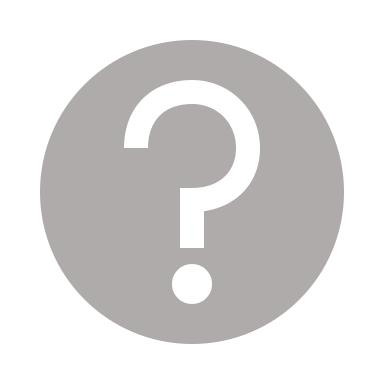 Select a PartnerThis is a data validated field: in the online form you can type in the name of any partner organizations and if they are already in the system, they will load. Otherwise, you can create a new partner organization here using the second option below.Organization Name       Add additional Activity Partner? Partner not in the NNLM directoryActivity DetailsPlease provide us with the activity’s main identifiers or characteristicsActivity Type *Specify the type of activity conducted (select only one option)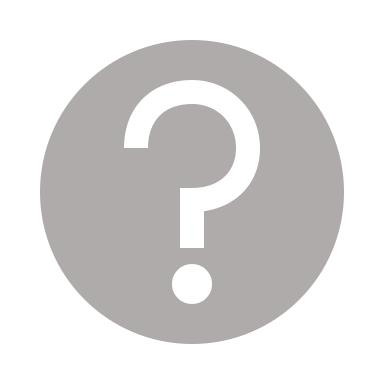 Awareness and Promotion Demos Exhibits/Health Fairs Poster Sessions Other Promotional ActivitiesCareer Development and Training Career Development Classes/Courses/Trainings/Workshops Lectures Panels Presentations Symposia WebinarsPersistent User Engagement & Partnerships Focus Groups Site Visits Technology User Feedback/Needs AssessmentActivity Title, Exhibit/Health Fair Name *Enter a concise, meaningful title for the activity with an external, public audience in mind. Examples:Class/Course/Training/Workshop name: Beyond an Apple a Day: Providing Consumer Health Information at Your LibraryExhibit/Health Fair name: Annual Meeting & ExpoActivity Description? *Describe the activity. Include specifics about how it was conducted and its impact.Activity Start Date? *Enter the start date for the activity.Activity End Date? *Enter the end date for the activity. Enter the same date in both fields for an activity that begins and ends on the same day.Activity was Conducted? *Specify whether the activity was conducted “Online” or “In Person.” Only select “Online” for activities with no in-person component. For hybrid activities which have online and in-person components, select In Person.OnlineIn PersonTraining was Provided*Specify whether the activity included providing training for attendees.YesNoNumber Reached? *Report the number who attended/participated in a substantial part (at least 30%) of the activity. Do not report the number who registered for the activity.Activity NotesUse this field to record any notes your Region, Office, or Center wishes to document about the activity.Activity AddressAddress must be entered with complete street address so that the activity can be precisely mapped.Example:6707 Democracy Blvd.Two Democracy Plaza, Suite 510BethesdaUnited StatesMaryland20817MontgomeryAddress 1 *       Address 2      City *      Country*      State/District*      ZIP Code *      County/District *      NLM’s strategic objectives, core functions, and productsThis section pertains to how your activity relates to the NNLM missionNLM ProductsSelect products that were taught, demoed, or featured in the activity; limit of 5. Assembly BLAST  ChemID Plus  ClinicalTrials.gov  ClinVar  Collections  DailyMed  dbGap  dbSNP  DOCLINE  Drug Information Portal  Emergency Access Initiative  Exhibitions  GenBank  Gene  Genome  HMD Traveling Exhibitions  IndexCat  Library LinkOut  LitCovid  LocatorPlus  MedGen  MedlinePlus  MedlinePlus Connect  MeSH  Nucleotide  Open-I Multimedia Search Engine (Open-i)  Protein  PubChem  PubMed  PubMed Central  RxNorm  SNOMED CT  SRA  Wireless Information System for Emergency Responders (WISER)  OtherAdditional Activity Content?Select content (other than NLM Products) that was taught, demoed, or featured in the activity; no limit.  All of Us  Assessment & Evaluation  Citizen Science  Clinical Resources  Consumer Health Resources  Data Management  Data Science  Digital Literacy  Disasters & Emergencies  Electronic Health Information Resources  Evaluating Health Information Resources/Websites  Funding  Grant & Proposal Writing  Health Literacy  HHS Resources  HIV/AIDS   NIH Resources  NNLM  Opioid Use Disorder/Pain Management  Public Health Resources  Technology Awareness  OtherTypes of Organizations Associated with the Activity *Identify organizations for the following: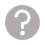 the individual who conducted the activitylocation where activity was conductedentities sponsoring the activityAcademic Institution  College or University (excluding community colleges)  Community College  K-12  Vocational or Training Program  Other Academic InstitutionLibrary  Academic Health Sciences Library (Higher Education)  College or University Library (excluding community colleges)  Community College Library  Hospital Library  K-12 Library  Public Library  Vocational or Training Program Library  Other LibraryOrganization  Community Based Organization  Faith Based or Other Religious Organization  HIV Services  Other OrganizationAssociation  Professional Society  Other AssociationGovernment  Department of Public Health  Federal Government  Local Government  Tribal Government  Other Government Agency/InitiativeHealth/Healthcare  Hospital  Medical Office/Clinic  Other Health/HealthcareOther  Other Organization Type Not ListedUnknown  Unknown Organization Type  Public Health Organization (Non-Government)  State or County/Regional GovernmentDemographicsSpecify the demographic group(s) this activity planned to reach/benefit. If no specific demographic group(s) were identified during planning, leave this field blank.Do not list all demographic groups which may have attended, participated, or benefited from the activity; only report groups that were identified during planning.Age Group Children (0-12 yrs.) Teens (13-18 yrs.) Adults (19-64 yrs.) Seniors (65+ yrs.)Sexual & Gender Minorities LGBTQIA+ WomenGeographic Type International Medically Underserved Areas/Populations  Rural Suburban UrbanIssues & Interests Behavioral/Social Determinants of Health HIV/AIDS  Maternal Health NIH Helping to End Addiction Long-Term (HEAL) Initiative Opioids Socioeconomically Disadvantaged Populations VapingRace & Ethnicity Alaska Natives  American Indians Asians/Asian Americans Blacks/African Americans Hispanics/Latin Americans  Native Hawaiians  Other Pacific IslandersRole of Activity Participants? *Identify roles of attendees/followers/participants/subscribers who benefited from/were reached by this activity  Data Scientist  Educator - College & Post-grad  Educator - K-12  Emergency Preparedness and First Responder  General Public  Government Staff - Federal  Government Staff - Local & Municipal  Government Staff - State  Government Staff - Tribal  Health Professional  Historian  Library or Information Professional  Library Staff - Community College  Library Staff - Health Sciences  Library Staff - Public  Library Staff - Other  Organization Staff - Community Based  Organization Staff - Faith Based  Public Health Professional  Researcher  Student - College & Post-grad  Student - K-12  OtherEvaluation What were the goals of this activity in terms of the impact on its participants? *Select all the activity aimed to address.Awareness  Awareness of NLM  Awareness of NLM Resources  Awareness of NLM programs and servicesCareer Impact  Professional performance (ability to perform novel tasks at work, or ability to perform old tasks more efficiently)  Career growth and advancementCommunity Building  Opportunity for knowledge exchange and collaborationHealth Behavior  Health behavior (e.g., wellness habits)Knowledge & Skills  General information evaluation skills  General information seeking skills  Professional data services skills  Professional evidence-based practice & research skills  Professional information management skills  Proficiency with specific NLM resources or tools (ability to perform specific tasks beyond the awareness of the existence of the resources)  Specific health-related content knowledge  Technology and Internet proficiency (skills impacting the digital divide)Self-Efficacy, Values, & Trust  Self-efficacy in interacting with health information and health information resources (feeling confident about one’s ability to use resources and find information)  Perception of health information/health information access as valuable  Trust in NLM as a reliable health information source  Trust in NLM as a partner in programs, activities, and initiativesUse of NLM Resources  Use of NLM resources in personal life (e.g., to look up information about a personal health concern)  Use of NLM resources in professional settings (e.g., in the context of working with clients or patients, or in research)  OtherWhat participant-level survey data were collected? *  NNLM training survey  NNLM outreach activity survey  Other  NoneAchievements *Evaluation data must be accurate, complete, and written formally, in third person. Write achievements so the text could be copied into a formal report, or included in publicity (blog, news item) with little or no modification. The achievements should be able to stand alone in describing the activity and its outcomes.Was participant data collected? Yes NoOn the online form, selecting “Yes” will allow you to enter participant data. If you have used the Participant Information Template, this will be helpful for filling out this section.At the end of the online form, you will have the option to save as a draft, or submit the report.